  Henderson Municipal Court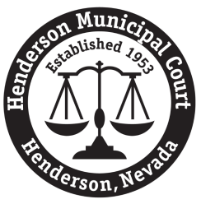   PO Box 95050 – MS621, 243 Water St, 3rd Floor, Henderson, NV 89009  Phone (702) 267-3300    Fax (702) 267-3301  Pay online: https://www.cityofhenderson.com/government/departments/municipal-court/municipal-court-payments  E-mail: HMCCS@cityofhenderson.com INFORMATION SHEET FOR MOVING VIOLATIONSDEMERIT POINT REDUCTION FEE (instead of Traffic Safety School)You must pay/work off the fee AND fine(s) to have the moving violation(s) amended to Improper Parking (a non-moving violation).If you do not pay the fee and fine(s) by the due date, if you are late on a payment plan, or if you do not complete the Work Program as ordered, then the conviction/demerits will be sent to DMV and a warrant may be issued for your arrest. Once you request this option, you will be required to pay the fee even if the conviction/demerits have been sent to DMV. TRAFFIC SAFETY SCHOOLIf you provide proof of traffic school completion AND pay/work off your fine as ordered, then the moving violation will be amended to Improper Parking (a non-moving violation).The conviction/demerits will be sent to DMV if you do not complete traffic school, do not pay the fine by the due date, are late on a payment plan, or do not complete the Work Program as ordered.If you do not pay/work off your fine(s) as ordered, a warrant may be issued for your arrest.Correspondence courses will not be accepted.If you attend a traffic school other than the schools noted above, it MUST be a State of Nevada approved course. For a complete list of approved schools, please visit www.dmvnv.com.**NO EXTENSIONS WILL BE GRANTED FOR COMPLETING TRAFFIC SAFETY SCHOOL OR PAYING THE DEMERIT POINT REDUCTION FEE**  Henderson Municipal Court  PO Box 95050 – MS621, 243 Water St, 3rd Floor, Henderson, NV 89009  Teléfono (702) 267-3300    Fax (702) 267-3301  Pagar por internet: https://www.cityofhenderson.com/government/departments/municipal-court/municipal-court-payments  Correo electrónico: HMCCS@cityofhenderson.com HOJA INFORMATIVA PARA INFRACCIONES DE TRÁNSITO EN MOVIMIENTOTASA DE REDUCCIÓN DE PUNTOS DE DEMÉRITO (en lugar de la escuela de tráfico)Debe pagar/cumplir con trabajo la tasa Y las multas para que las infracciones de tránsito en movimiento sean modificadas a Estacionamiento Indebido (una infracción sin puntos contra la licencia).Si no paga la tasa y las multas para la fecha límite, si se atrasa en un plan de pagos, o si no cumple con el Programa de Trabajo, entonces la condena/los deméritos serán reportados al DMV, y se podrá emitir una orden de arresto en su contra.Ya que solicite esta opción, tendrá que pagar la tasa aunque se haya reportado la condena/los deméritos al DMV.  ESCUELA DE TRÁFICOSi usted presenta prueba de haber completado la escuela de tráfico Y paga/cumple con trabajo la multa según lo ordenado, entonces la infracción será modificada a Estacionamiento Indebido (una infracción sin puntos contra la licencia).La condena/los deméritos serán reportados al DMV si no completa la escuela de tráfico, si no paga la multa para la fecha límite, si se atrasa en un plan de pagos, o si no cumple con el Programa de Trabajo según lo ordenado. Si no paga/cumple con trabajo la multa según lo ordenado, se podrá emitir una orden de arresto en su contra.No se aceptan cursos por correspondencia.Si usted asiste a una escuela que no sea de las escuelas enumeradas arriba, DEBE ser un curso aprobado por el estado de Nevada. Para una lista completa de escuelas aprobadas, por favor visite a www.dmvnv.com.**NO SE CONCEDE PRÓRROGA DE TIEMPO PARA COMPLETAR LA ESCUELA DE TRÁFICOO PAGAR LA TASA DE REDUCCIÓN DE PUNTOS DE DEMÉRITO**Henderson Municipal Court Online Classhttps://www.onlinecourteducation.com/hmc/Online Traffic Safety School Levels I and II (Repeat Offenders) are available in both English and Spanish. The fees are paid online when you register. It is your responsibility to ensure the Court has received a copy of the Certificate of Completion by your due date.(You may provide proof in person, by mail, by fax, or by e-mail.)ABC Therapy (English)7 S. Water St., Suite A(702) 568-5971ABC Therapy (English & Spanish)730 N. Eastern Ave., Suite 130Las Vegas, NV  89101(702) 598-2020In-person Traffic Safety School is held once per month. You must pre-register. Pay by cash, money order, debit, or credit card. NO CHECKS.                                    Bring your driver’s license and a copy of your citation. If you attend this program, you are responsible for submitting a copy of the Certificate of Completion to the Court by your due date.(You may provide proof in person, by mail, by fax, or by e-mail.)Henderson Municipal Court – Curso por Internethttps://www.onlinecourteducation.com/hmcLa escuela de tráfico por internet, niveles I y II (para infractores reincidentes), está disponible en inglés y en español.  El costo se paga por internet al registrarse para el curso. Es su responsabilidad asegurar que el tribunal haya recibido                                      su certificado de terminación para la fecha límite.(El certificado se puede entregar en persona, por correo,                                               por fax o por correo electrónico.)ABC Therapy730 N. Eastern Ave., Suite 130Las Vegas, NV  89101(702) 598-2020La escuela en persona se ofrece una vez por mes. Debe preinscribirse.        Pague con efectivo, giro postal, tarjeta de banco o tarjeta de crédito.                         NO SE ACEPTAN CHEQUES.  Traiga su licencia y la copia de su citación. Si asiste a este curso, es su responsabilidad entregar una copia del certificado de terminación al tribunal para la fecha límite.(El certificado se puede entregar en persona, por correo,                                                   por fax o por correo electrónico.)